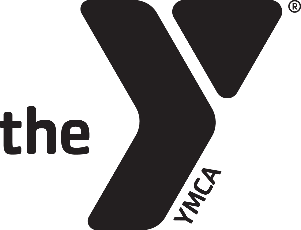 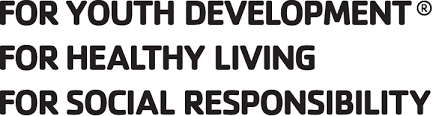 Having FuNAs A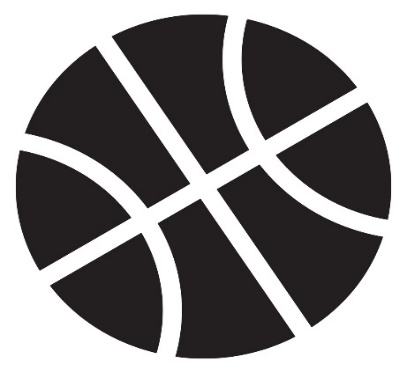 TeamWinter 2020 Mighty Mights Basketball League	 (Kindergarten & 1st Grade League)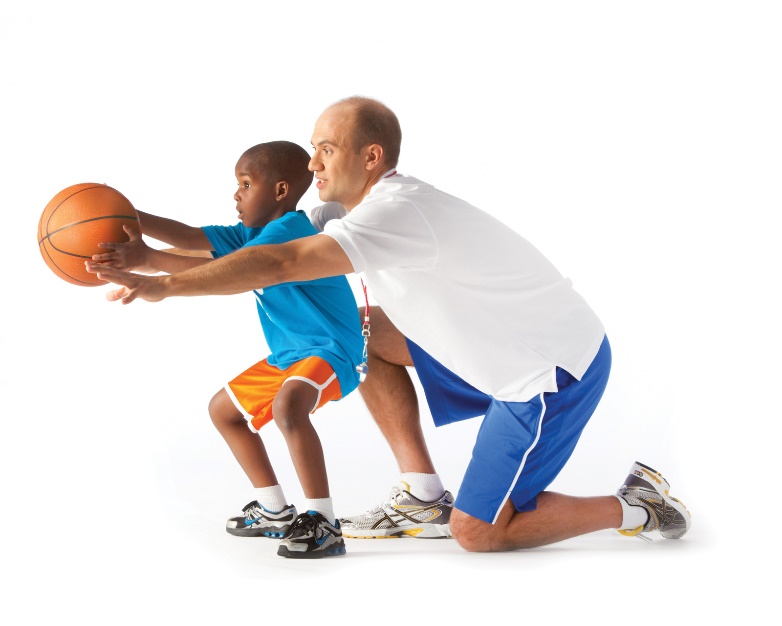 Shoot &scoreMighty Mites Youth Basketball LeagueDon’t miss out on this fun and exciting league! Mighty Mites will meet six consecutive Saturday afternoons beginning January 18th. The first two meetings are forty – five minute practices. February 1, February 8, February 15 and February 22 we will have a short warm-up followed by a game.Who: 			Kindergarten & 1st Grade Boys & Girls 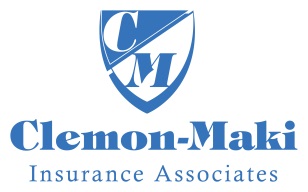 Where:		YMCA Small Gym When: 	Practice January 18 and January 25 afternoon	Games played Feb. 1, Feb. 8, Feb 15 & Feb 22	Fee:			Before Dec. 18 $28 Member/$49 Nonmember				Beginning Dec. 18 $43 Member/$59 Non-member Contact:		Scott Taylor at scott.Taylor@newtonymca.org- - - - - - - - - - - - - - - - - - - - - - - - - - - - - - - - - - - - - - - - - - - - - - - - - - - - - - - - - - - - - - - -  Winter Mighty Mites Basketball League – 2020Name: ________________________________________________________________________       Birthdate:	_______________	   Gender: _______	      Grade: ___________Address: 	City: 			Zip: 	Parent Name(s): 		Phone#: 	Email: 		Cell#: 		School:	Emergency Contact: 		Phone#: 		Relationship: 	T-Shirt Size (circle):	Youth:	6-8 (S)	10-12 (M)	14-16 (L)	Adult:	S	M	L	XLPlease give a brief description of athletic ability, personality, size and other factors which may help us divide teams equally.___________________________________________________________________________________________________________________________________________________Parental Release Agreement: I hereby certify that my child is in normal health and capable of safe participation in the youth sports program. I assume all risk(s) and hazards incidental to the conduct of this program and for the transportation to and from the program. I hereby authorize the YMCA to obtain medical treatment for my child in the event that parent(s) and the emergency contact cannot be reached.I support the YMCA Youth Sports philosophy, which is based on participation, fun, physical fitness and health, skill development, teamwork, fair play, family involvement, and volunteer leadership.I give the Newton YMCA permission to obtain pictures of my child while competing for the purposes of marketing the program.Signature of Parent/Guardian 		Date	I am willing to volunteer in support of this program as a:  Coach     Co-Coach     Referee   	 ConcessionsName		Phone		T-shirt Size 	